Обработка земли в разных регионах России:Ростовская область (ниже 2 снимка)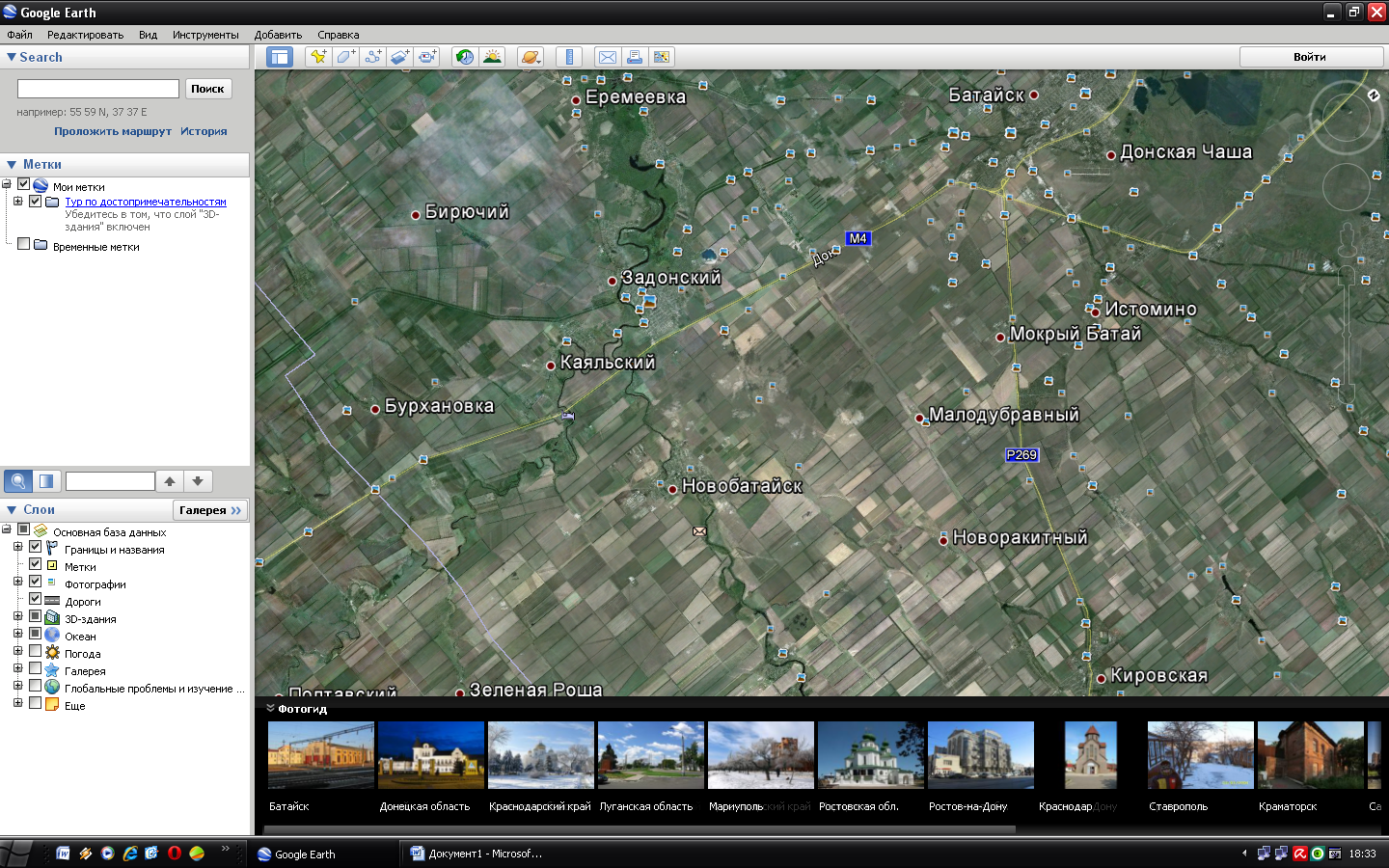 Ростовская область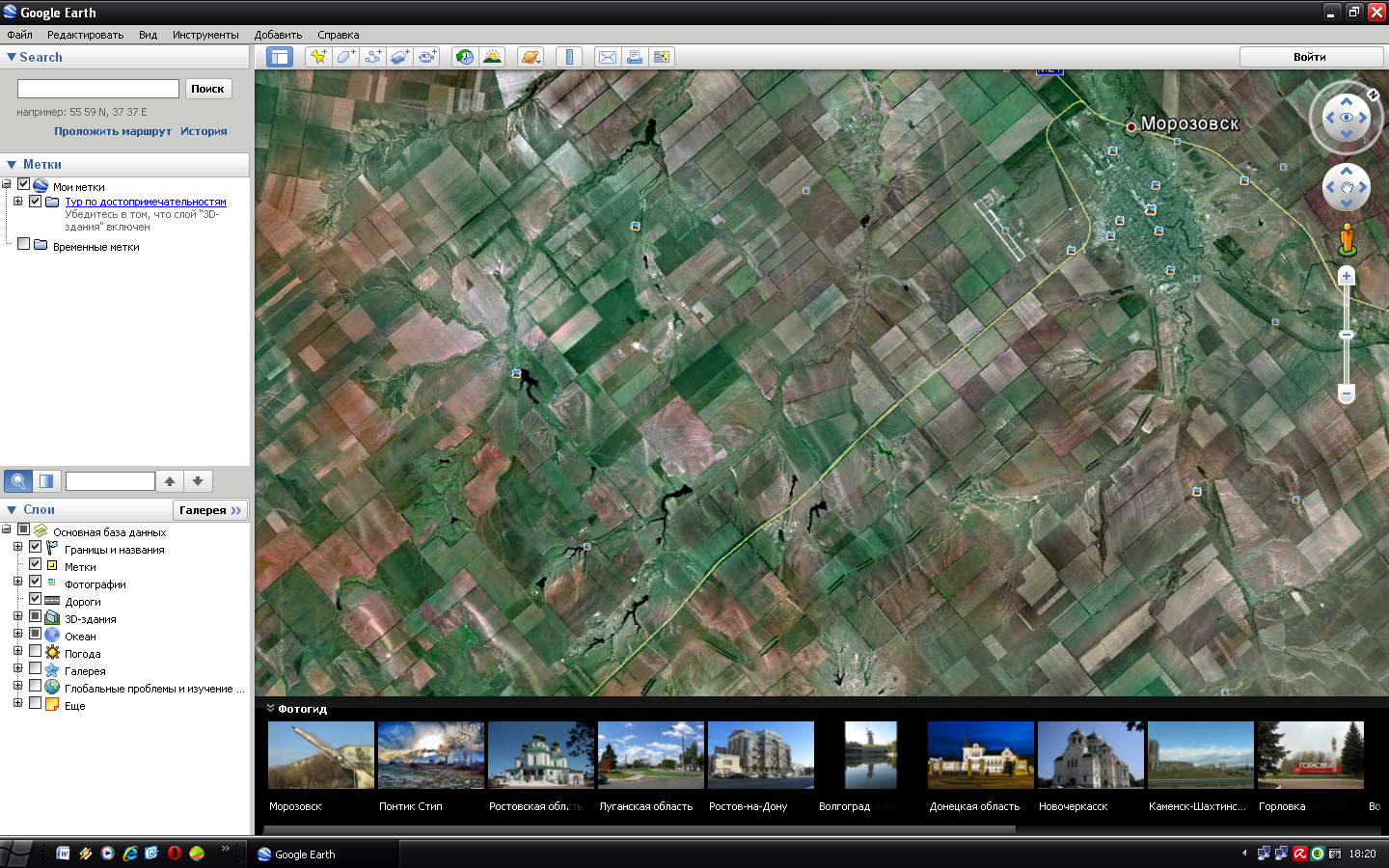 Краснодарский край (ниже 2 снимка)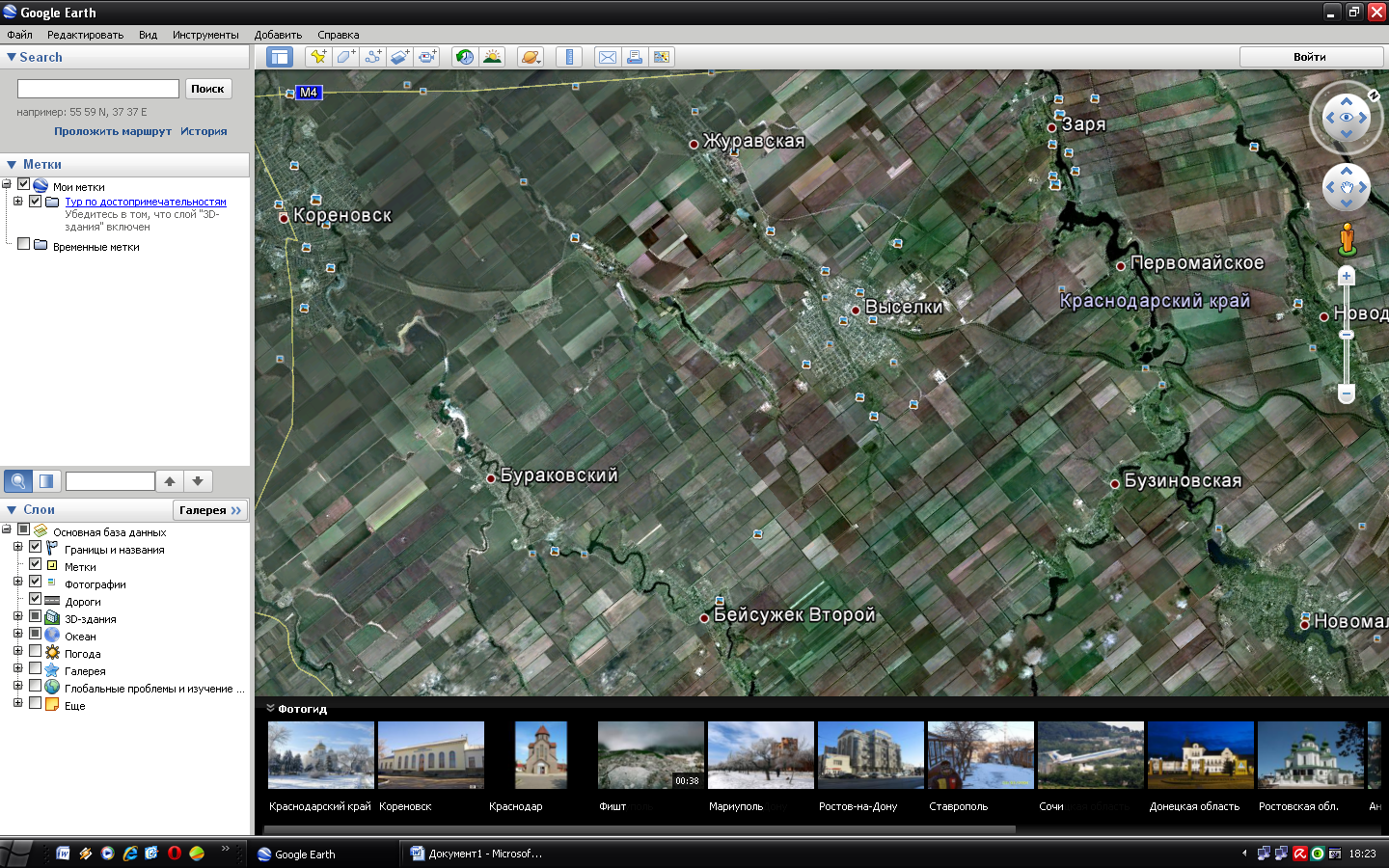 Краснодарский край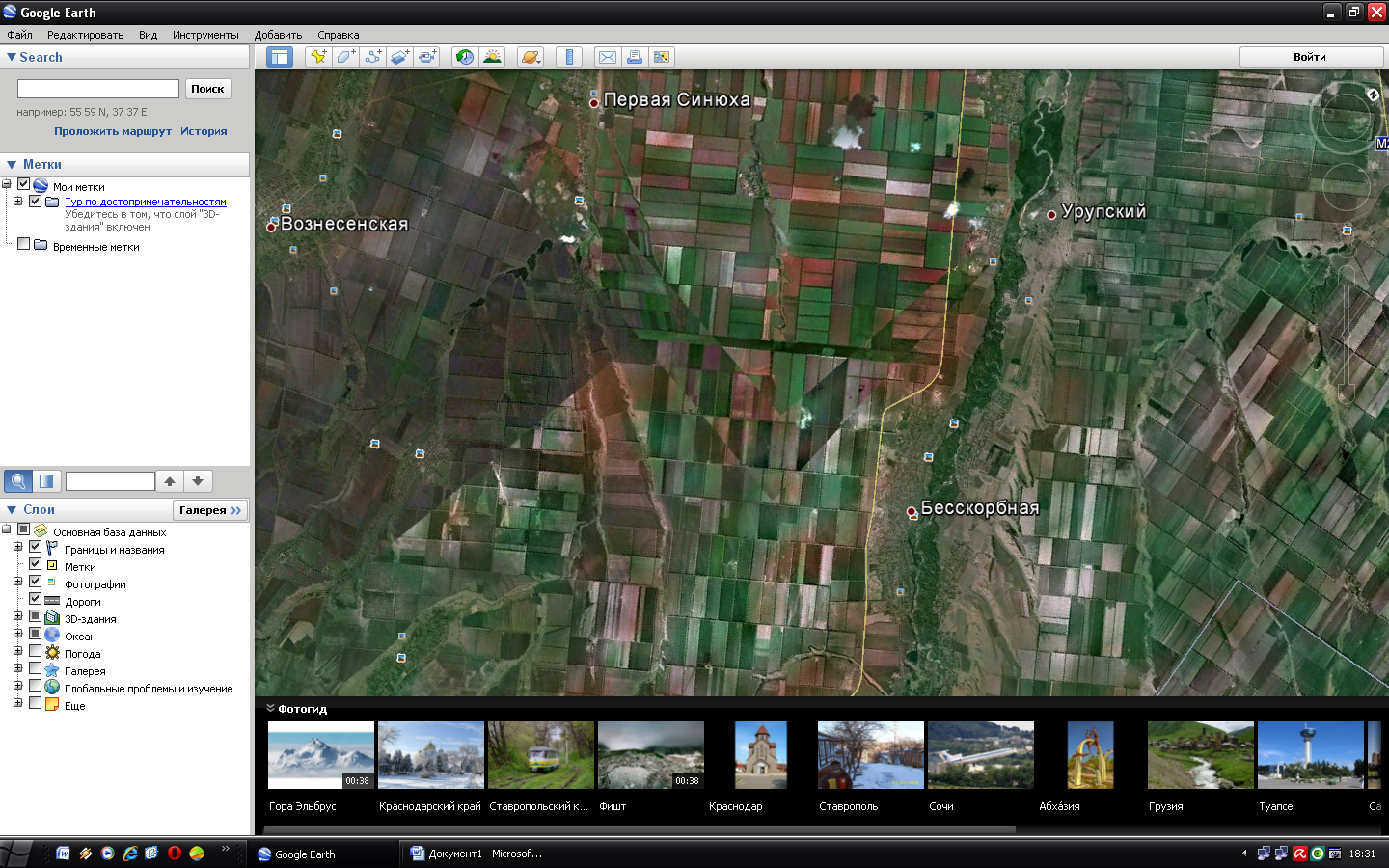 Тамбовская область (ниже 2 снимка)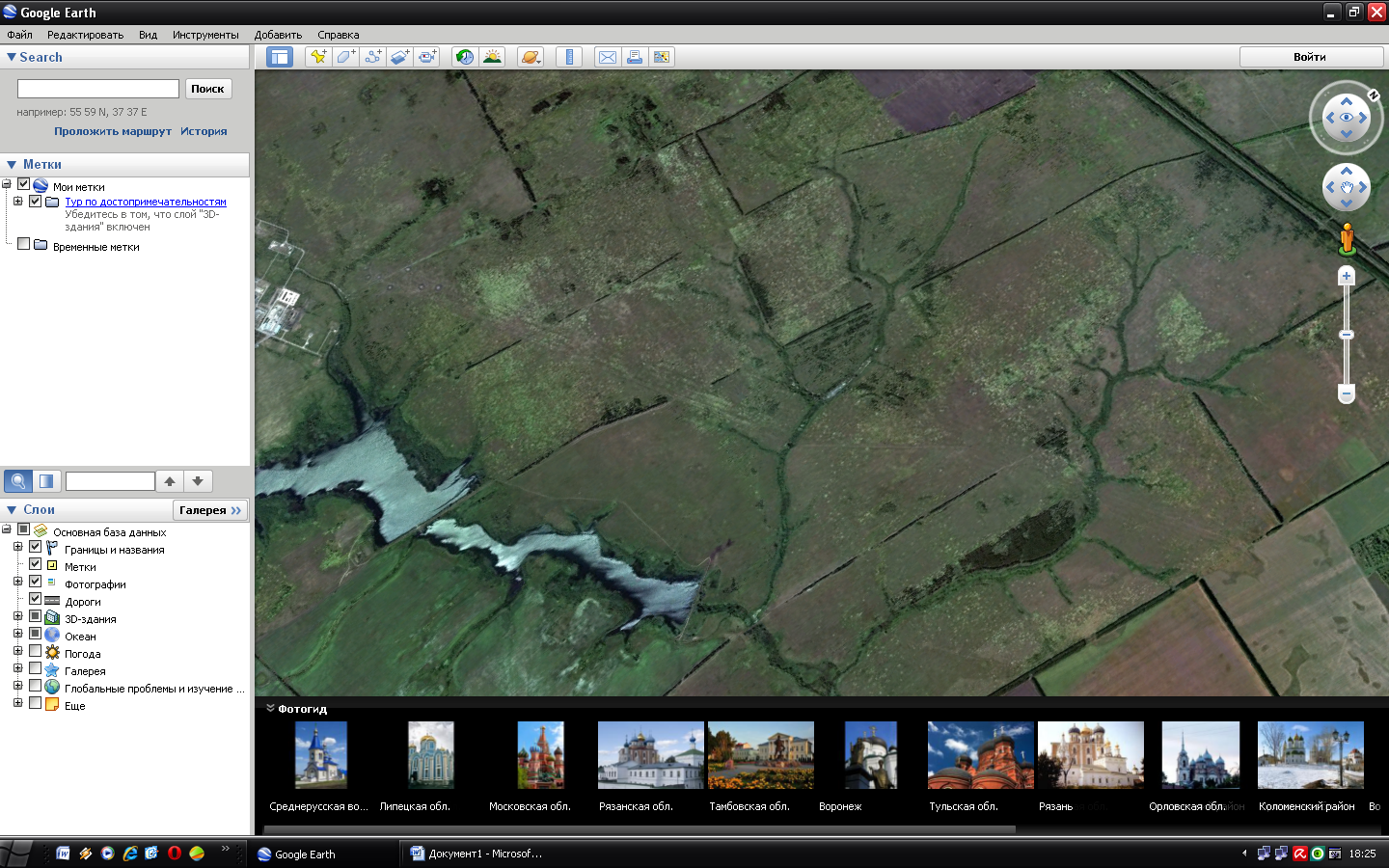 Тамбовская область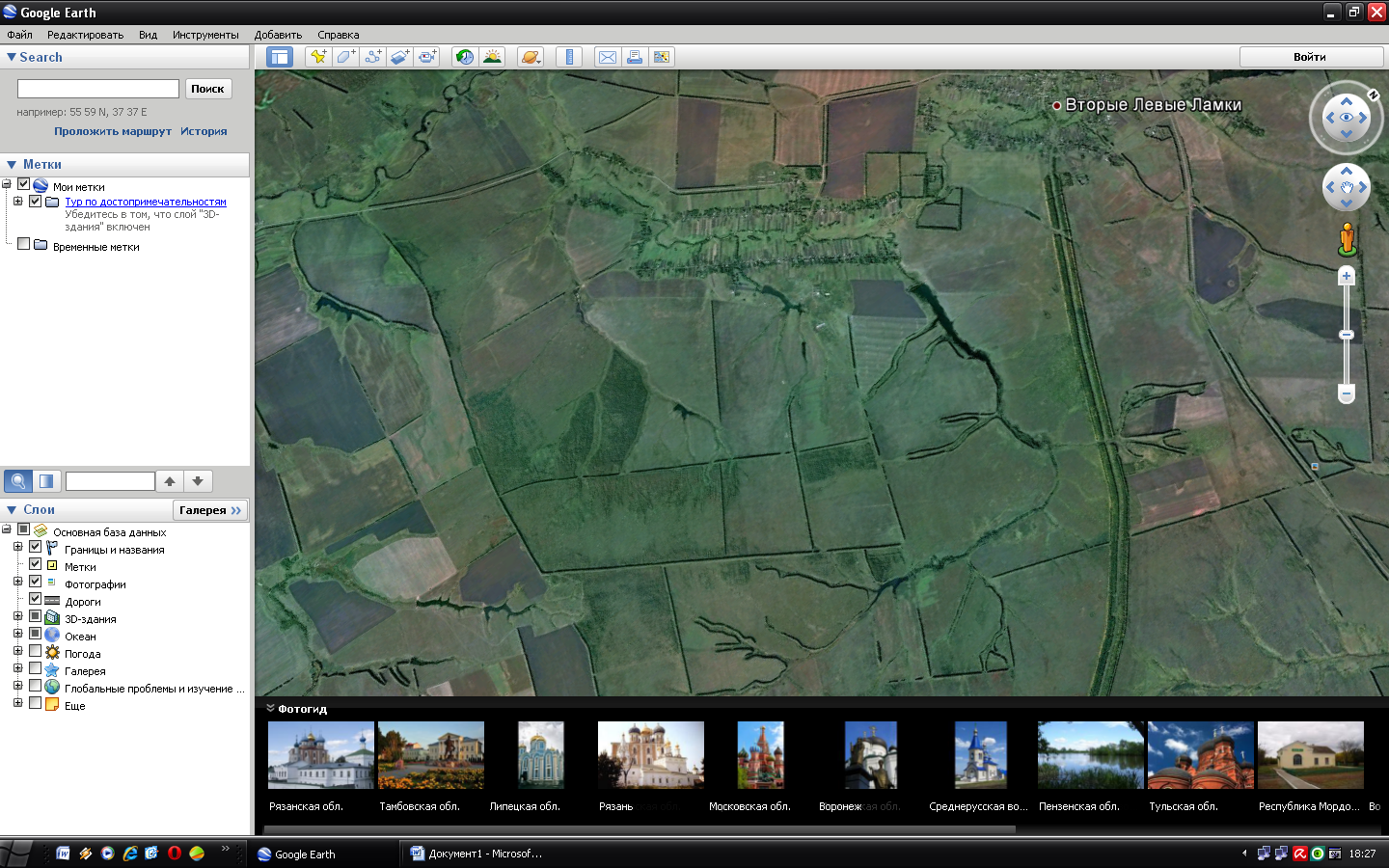 Свердловская область (ниже 2 снимка)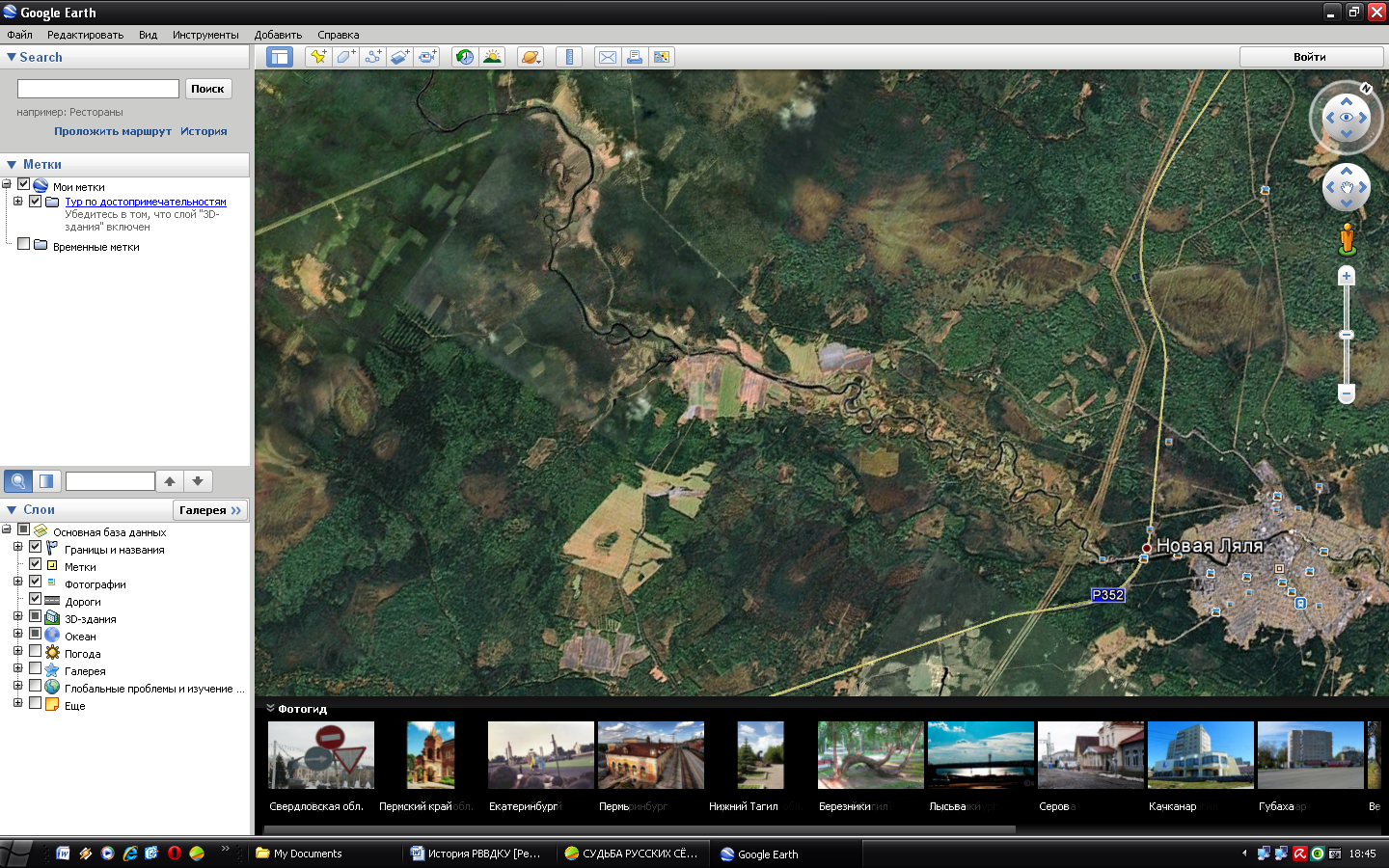 Свердловская область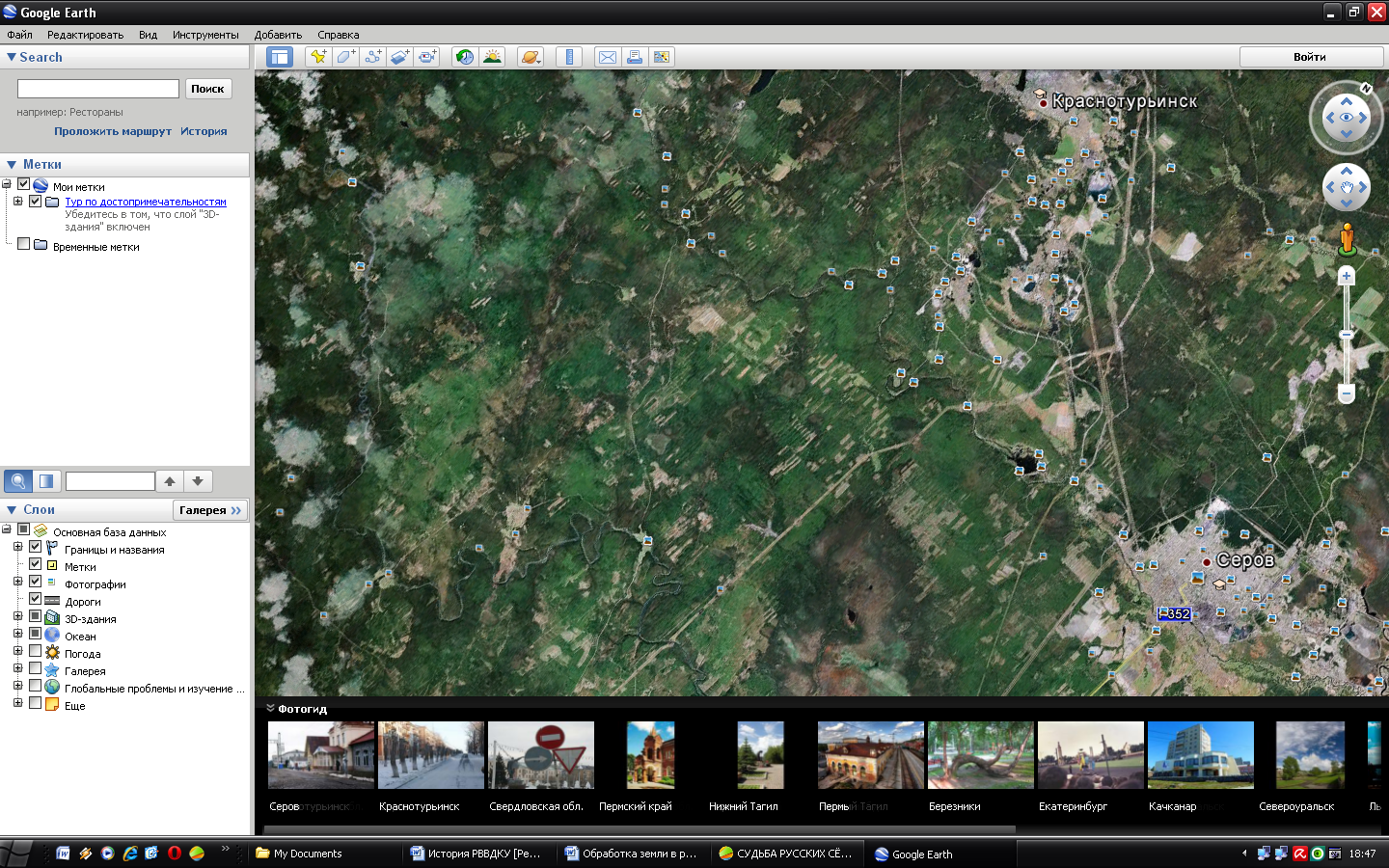 Вопрос: Почему так? Кто виноват? Люди или управленцы?